民航学院306报告厅使用申请表注：1.申请表请至少提前24小时提交学院党政办。联系人：陈靖飒  联系电话：156510086872.报告厅无笔记本电脑，如需使用请申请人自备。报告厅禁止悬挂横幅。3.申请表审核完毕后，申请人请第一时间联系陈靖飒老师，方便时间管理。4.报告厅为有偿使用，费用为500元/场。306报告厅布局图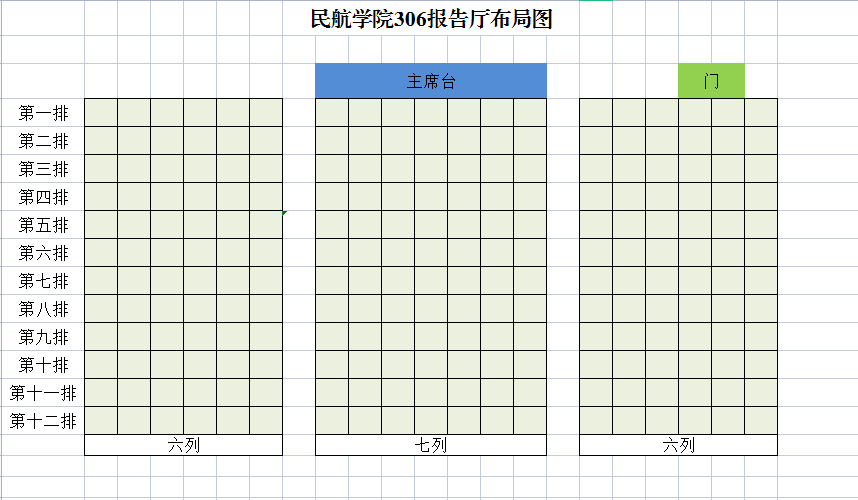 306报告厅实景图（3张）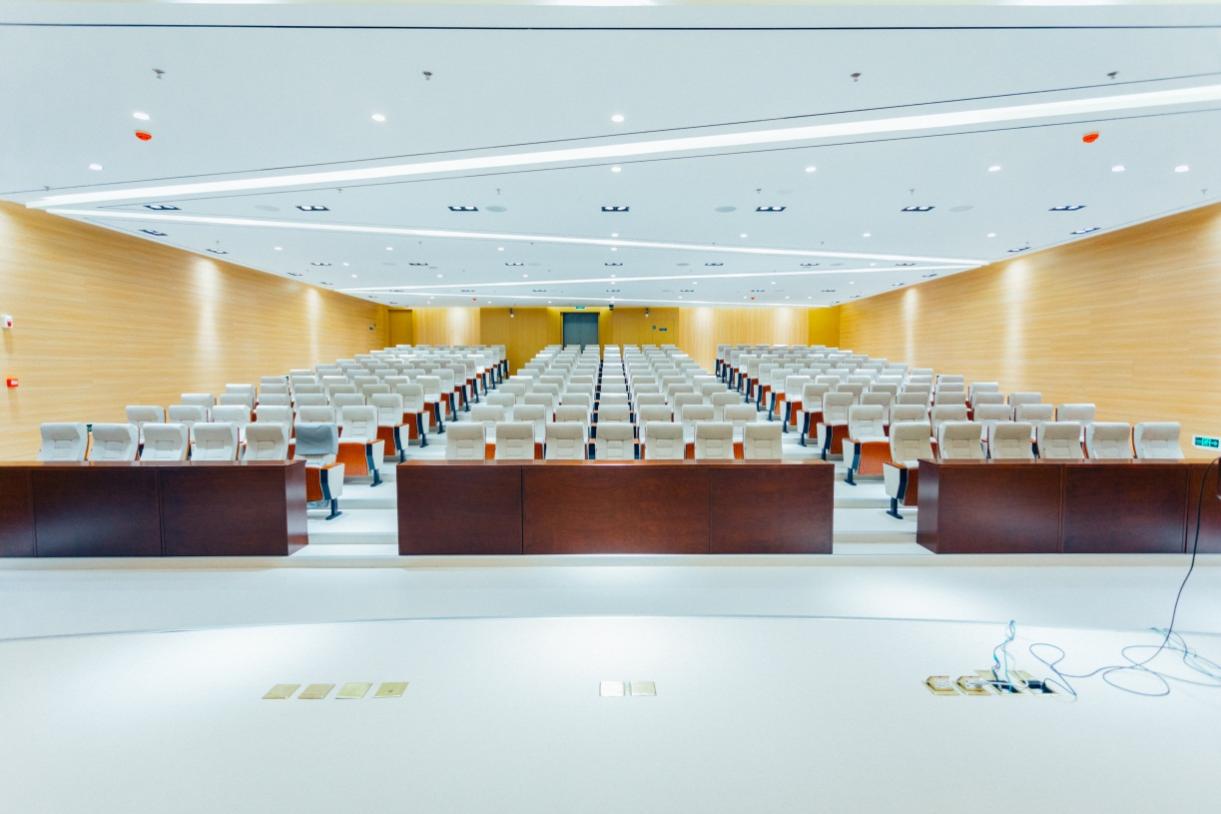 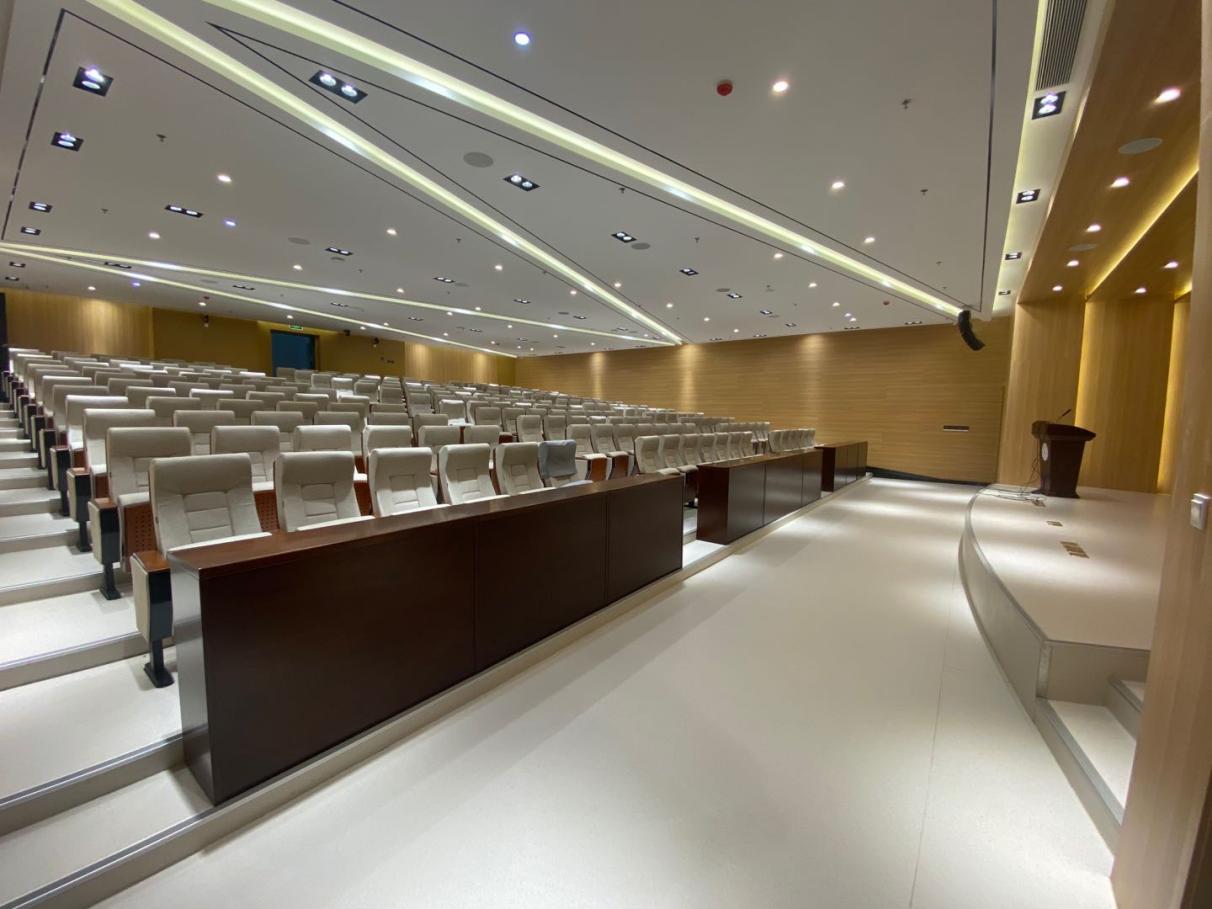 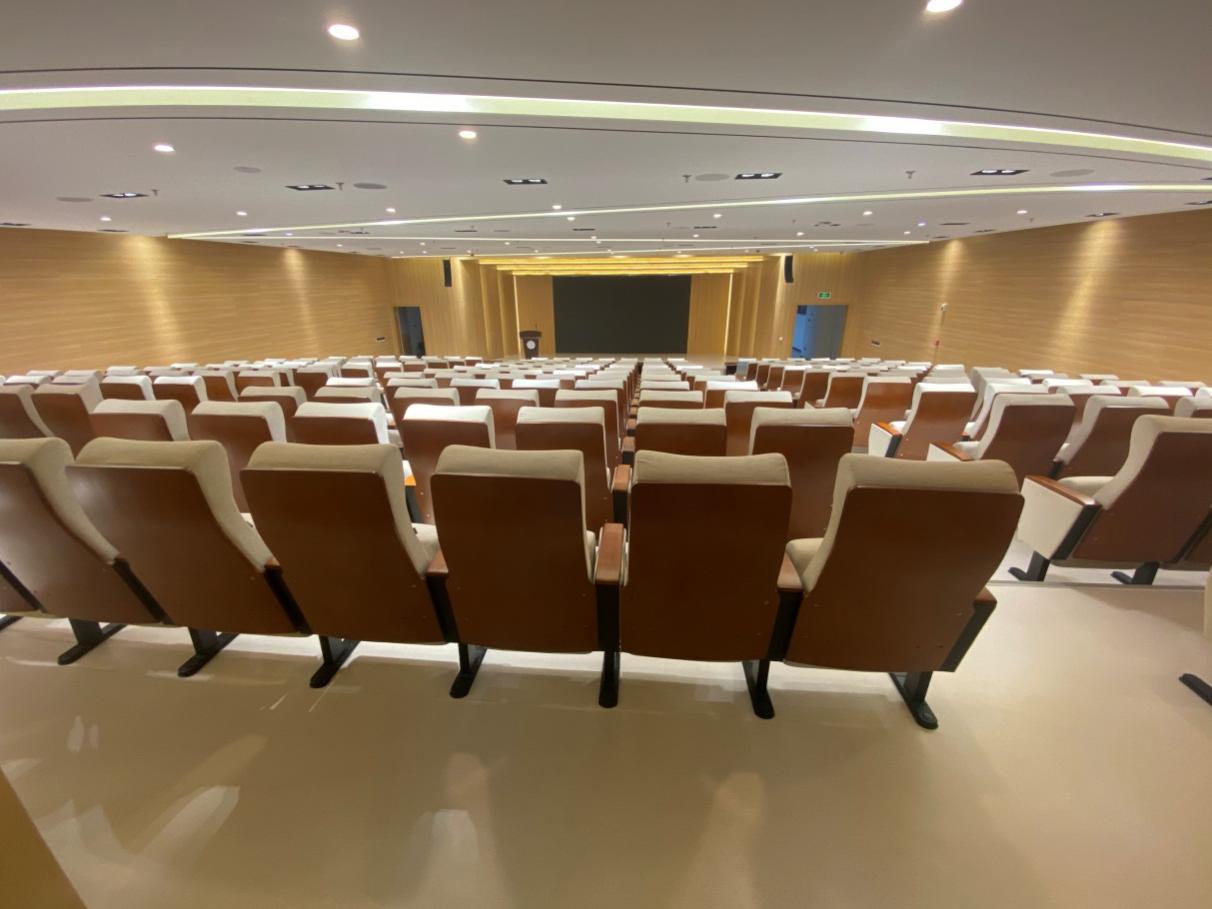 申请单位（系/所/办或校内其他单位）申请人例：王XX联系方式188XXXX使用时间（年/月/日/时间）2020.8.08，14:00-16:00（注：报告厅使用一次一般不超过1天）2020.8.08，14:00-16:00（注：报告厅使用一次一般不超过1天）2020.8.08，14:00-16:00（注：报告厅使用一次一般不超过1天）用途例：民航学院王**教授报告例：民航学院王**教授报告例：民航学院王**教授报告需使用设备例：电子大屏投影桌面有线话筒XX个（注：不多于4个）手持无线话筒XX个（注：不多于2个）例：电子大屏投影桌面有线话筒XX个（注：不多于4个）手持无线话筒XX个（注：不多于2个）例：电子大屏投影桌面有线话筒XX个（注：不多于4个）手持无线话筒XX个（注：不多于2个）特殊申请事项                  例：需安放讲台会议桌X张需在报告厅放置落地式宣传海报                  例：需安放讲台会议桌X张需在报告厅放置落地式宣传海报                  例：需安放讲台会议桌X张需在报告厅放置落地式宣传海报申请人承诺1. 自觉遵守报告厅设备使用规定，不随意更改、调试报告厅设备，设备问题请联系设备管理人员。2. 现场不悬挂横幅。3. 维护场馆卫生，如有损坏设备、家具、造成座椅脏污等情况，需按规定赔偿。4. 报告厅使用完毕后及时清理自行带入的展架、设备等，并将报告厅设备、线路恢复原貌。               承诺人：                         年   月   日1. 自觉遵守报告厅设备使用规定，不随意更改、调试报告厅设备，设备问题请联系设备管理人员。2. 现场不悬挂横幅。3. 维护场馆卫生，如有损坏设备、家具、造成座椅脏污等情况，需按规定赔偿。4. 报告厅使用完毕后及时清理自行带入的展架、设备等，并将报告厅设备、线路恢复原貌。               承诺人：                         年   月   日1. 自觉遵守报告厅设备使用规定，不随意更改、调试报告厅设备，设备问题请联系设备管理人员。2. 现场不悬挂横幅。3. 维护场馆卫生，如有损坏设备、家具、造成座椅脏污等情况，需按规定赔偿。4. 报告厅使用完毕后及时清理自行带入的展架、设备等，并将报告厅设备、线路恢复原貌。               承诺人：                         年   月   日分管领导审核：（签字）签名：                         年   月  日签名：                         年   月  日签名：                         年   月  日 党政办审核：（签字）年   月  日年   月  日年   月  日